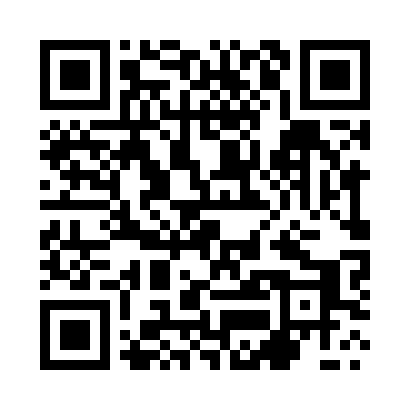 Prayer times for Godziejewo, PolandMon 1 Apr 2024 - Tue 30 Apr 2024High Latitude Method: Angle Based RulePrayer Calculation Method: Muslim World LeagueAsar Calculation Method: HanafiPrayer times provided by https://www.salahtimes.comDateDayFajrSunriseDhuhrAsrMaghribIsha1Mon3:546:0212:334:597:069:062Tue3:515:5912:335:017:089:093Wed3:475:5712:335:027:109:114Thu3:445:5412:325:037:129:145Fri3:415:5212:325:057:149:166Sat3:385:4912:325:067:169:197Sun3:345:4712:325:077:179:228Mon3:315:4412:315:097:199:249Tue3:275:4212:315:107:219:2710Wed3:245:4012:315:117:239:3011Thu3:215:3712:315:137:259:3312Fri3:175:3512:305:147:279:3613Sat3:135:3212:305:157:299:3814Sun3:105:3012:305:167:309:4115Mon3:065:2812:305:187:329:4416Tue3:035:2512:295:197:349:4717Wed2:595:2312:295:207:369:5118Thu2:555:2112:295:217:389:5419Fri2:515:1812:295:237:409:5720Sat2:475:1612:285:247:4210:0021Sun2:435:1412:285:257:4410:0322Mon2:395:1212:285:267:4510:0723Tue2:355:0912:285:277:4710:1024Wed2:315:0712:285:297:4910:1425Thu2:275:0512:275:307:5110:1726Fri2:235:0312:275:317:5310:2127Sat2:185:0112:275:327:5510:2528Sun2:164:5812:275:337:5710:2929Mon2:154:5612:275:347:5810:3130Tue2:144:5412:275:368:0010:32